PROYECTOS DE EVALUACIÓN INTERNA Y EXTERNA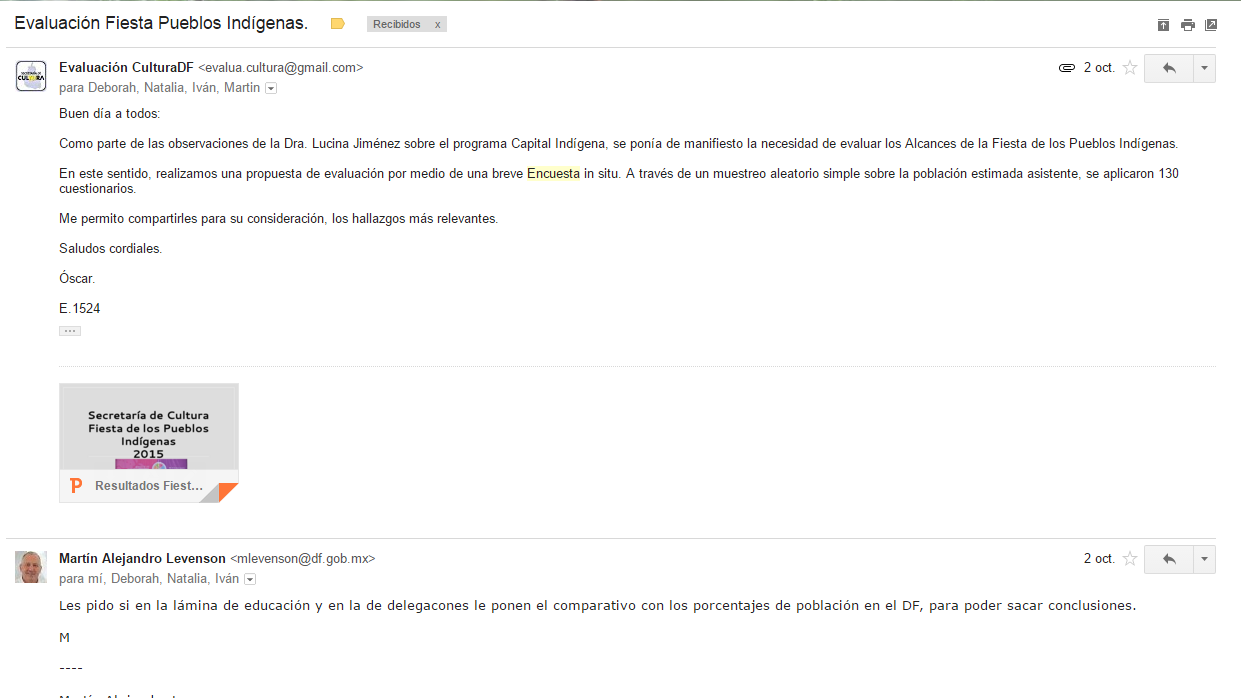 